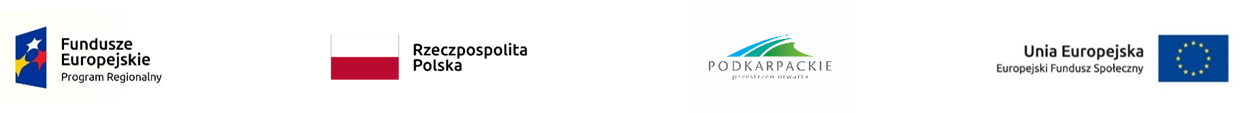 Załącznik nr 14: Szczegółowy harmonogram udzielania wsparciaSZCZEGÓŁOWY HARMONOGRAM UDZIELANIA WSPARCIANazwa Beneficjenta: Powiat Sanocki/Powiatowy Urząd Pracy w Sanoku
Nr Projektu: RPPK.07.01.00-18-0135/20
Tytuł Projektu: Aktywnie na rynku pracy
Za okres: 01.07.2021-31.03.202Lp.Rodzaj wsparcia/działania (w przypadku szkoleń – dokładna nazwa szkolenia)Data udzielania wsparcia/
działaniaGodziny udzielania wsparcia/ działaniaDokładny adres realizacji wsparcia/ działaniaNazwa wykonawcy (np. w przypadku szkoleń, konferencji…) oraz nazwa pracodawcy (w przypadku staży zawodowych)Liczba uczestnikówCzy zamieszczono harmonogram udzielania wsparcia/działań na stronie internetowej projektu lub innej stronie www Beneficjenta (TAK/NIE). Jeżeli tak, należy podać adres strony www1Realizacja staży-II  nabór01.12.2021- 31.03.2023Zgodnie z IPD UPwww.sanok.praca.gov.pl1Realizacja staży-II  nabór06.07.2022- 05.01.20237.00-15.00ul. Kolejowa 21, 38-524 BeskoHOME FINISH Mateusz Czech 1www.sanok.praca.gov.pl1Realizacja staży-II  nabór07.07.2022 – 06.01.20238.00-16.00ul. Piastowska 57, 38-500 SanokGAS-POŻ Jan Marcinkowski, 1www.sanok.praca.gov.pl1Realizacja staży-II  nabór11.07.2022-10.01.20237.00-15.00ul. Karpacka 168, 38-540 PorażWojciech Sachar Usługi budowlane ,,Woj-Bud’’1www.sanok.praca.gov.pl1Realizacja staży-II  nabór11.07.2022 -10.01.20238.00 -16.00Olchowa 63, 38-516 Tarnawa DolnaBrama Bieszczad Spółka z o.o, 1www.sanok.praca.gov.pl1Realizacja staży-II  nabór13.07.2022 -12.01.20239.00-17.00Wola Michowa 18, 38-543Agencja  Turystyczno-Usługowa ,, BADWIM’’ Roman Mazur, 1www.sanok.praca.gov.pl1Realizacja staży-II  nabór14.07.2022- 13.01.202312.00-20.00ul. Królowej Bony  4, 38-500 SanokNA FALI Agnieszka Fałek, 1www.sanok.praca.gov.pl1Realizacja staży-II  nabór04.07.2022-03.01.20229.00-17.00ul. Witosa 70, 38-500Jerzy Łęcki SANTAR 1www.sanok.praca.gov.pl1Realizacja staży-II  nabór11.07.2022 do 10.11.20227.30 do 15.30 lub 7.00 do 15.00ul. Sienkiewicza 1, 38-500 SanokIzba Administracji Skarbowej w Rzeszowie – Urząd Skarbowy w Sanoku1www.sanok.praca.gov.pl1Realizacja staży-II  nabór11.07.2022 do 10.11.20227.30 do 15.30 lub 7.00 do 15.00ul. Sienkiewicza 1, 38-500 Sanok– Izba Administracji Skarbowej w Rzeszowie – Urząd Skarbowy w Sanoku1www.sanok.praca.gov.pl1Realizacja staży-II  nabór15.07.2022-14.11.20227.30-15.00Zaułek Dobrego Wojaka Szwejka  4, 38-500 SanokMOPS Sanok1www.sanok.praca.gov.pl1Realizacja staży-II  nabór15.07.2022-13.01.20227.30-15.00Zaułek Dobrego Wojaka Szwejka  4, 38-500 SanokMOPS Sanok1www.sanok.praca.gov.pl2Realizacja prac interwencyjnych- II nabór01.12.2021- 31.03.2023Zgodnie z IPD UPwww.sanok.praca.gov.pl2Realizacja prac interwencyjnych- II nabór22.06.2022-21.12.2022ul. Aleja Wojska Polskiego 30,  38-500 SanokKlaudia Ostrowska „Niebo w gębie” Catering, 1www.sanok.praca.gov.pl2Realizacja prac interwencyjnych- II nabór22.06.2022-21.12.2022ul. Robotnicza 5a,  38-500 SanokWioletta Hydzik Biuro Rachunkowe „LIDER”, 1www.sanok.praca.gov.pl2Realizacja prac interwencyjnych- II nabór22.06.2022-21.12.2022Czerteż 105, 38-500 SanokSpółka z ograniczoną odpowiedzialnością QUARTZ, 1www.sanok.praca.gov.pl2Realizacja prac interwencyjnych- II nabór22.06.2022-21.12.2022Jurowce 18,  38-507 JurowceMonika Strzałka Dom Weselny „DWÓR W JUROWCACH”, 1www.sanok.praca.gov.pl2Realizacja prac interwencyjnych- II nabór22.06.2022-21.12.2022ul. Kościuszki 8,  38-500 SanokSpółka Cywilna Alfreda Kata, Adam Kata Firma Handlowa „LAZUR”,  1www.sanok.praca.gov.pl2Realizacja prac interwencyjnych- II nabór23.06.2022-22.12.2022Zaczernie 648, 36-062 ZaczernieMariusz Tyma, Firma Handlowo Usługowa DELICJUS, 1www.sanok.praca.gov.pl2Realizacja prac interwencyjnych- II nabór01.07.2022-31.12.2022ul. 1000-Lecia 84, 38-500 SanokSpółka Akcyjna „TESTMER WARSZAWA” S. A. Oddział Sanok,  1www.sanok.praca.gov.pl2Realizacja prac interwencyjnych- II nabór01.07.2022-31.12.2022ul. Dębowa 64, 38-530 PielniaBożena Sokołowska Zakład Produkcyjno-Usługowy P&B ART, 1www.sanok.praca.gov.pl2Realizacja prac interwencyjnych- II nabór01.07.2022-31.12.2022ul. Mickiewicza 4,  38-500 SanokBAR SMAK Bukowscy Ewa, Jakub i Karolina   1www.sanok.praca.gov.pl2Realizacja prac interwencyjnych- II nabór01.07.2022-31.12.2022ul. gen. Bema 1A, 38-500 SanokCzesław Stasicki Przedsiębiorstwo Budowlane EL-BUD, 1www.sanok.praca.gov.pl2Realizacja prac interwencyjnych- II nabór01.07.2022-31.12.2022ul. Kochanowskiego 23A,  38-500 SanokKarolina Migdał Firma Handlowo Usługowa,  2www.sanok.praca.gov.pl2Realizacja prac interwencyjnych- II nabór01.07.2022-31.12.2022 ul. Krakowska 72, 38-500 SanokBUKSAN-ŁYKO Sp. z. o. Sp. k. 2www.sanok.praca.gov.pl2Realizacja prac interwencyjnych- II nabór01.07.2022-31.12.2022ul. Paprotna 5, 51-117 WrocławSpółka z ograniczoną odpowiedzialnością BGB  1www.sanok.praca.gov.pl2Realizacja prac interwencyjnych- II nabór01.07.2022-31.12.202238-535 Tyrawa Wołoska 207Mariusz Biłas, 1www.sanok.praca.gov.pl2Realizacja prac interwencyjnych- II nabór01.07.2022-31.12.2022ul. Lipińskiego 109, 38-500 SanokAdam Biodrowicz  BAS „Ochrona Osób i Mienia”,  1www.sanok.praca.gov.pl2Realizacja prac interwencyjnych- II nabór01.07.2022-31.12.2022ul. Krakowska 136, 38-500 SanokPaweł Dorotniak STREFA ZDROWIA, 1www.sanok.praca.gov.pl2Realizacja prac interwencyjnych- II nabór01.07.2022-31.12.2022ul. Naftowa 6,  38-540 ZagórzDawid Gwóźdź MONTAGE,  1www.sanok.praca.gov.pl2Realizacja prac interwencyjnych- II nabór01.07.2022-31.12.2022ul. Wojska Polskiego 74,  38-500 SanokSpółka z ograniczoną odpowiedzialnością Firma Usługowa „PBA” Sp. z o. o., 1www.sanok.praca.gov.pl2Realizacja prac interwencyjnych- II nabór11.07.2022 -10.01.2023   ul. Wojska Polskiego 74,               38-500 SanokSpółka z ograniczoną odpowiedzialnością Firma Usługowa „PBA” Sp. z o. o.,1www.sanok.praca.gov.pl2Realizacja prac interwencyjnych- II nabór11.07.2022 -10.01.2023   ul. Głowackiego 15,  38-500 SanokSzycie na Miarę Ewa Ustianowska1www.sanok.praca.gov.pl2Realizacja prac interwencyjnych- II nabór05.07.2022-04.01.2022ul. 800-lecia 26A, 38-500 SanokAgencja Usługowo-Handlowo-Promocyjna Grażyna Leniart1www.sanok.praca.gov.pl2Realizacja prac interwencyjnych- II nabór18.07.2022 -17.01.2022   Nagórzany 47A, 38-505 BukowskoPrzedsiębiorstwo „STALNEY” Lenio Stanisław2www.sanok.praca.gov.pl